2.2 Compound InequalitiesJust like normal Inequalities you must _____________ the symbol if you _________________ or __________________ by a ____________________.There are two types of compound Inequalities   _____________ and ______________.Practice: Solve each inequality and show the answer in interval notation.Definition:Numerical Example with set and interval notation:Graphing Example:Definition:Numerical Example with set and interval notation:Graphing Example: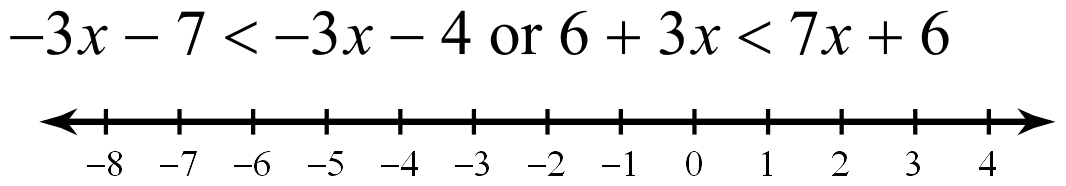 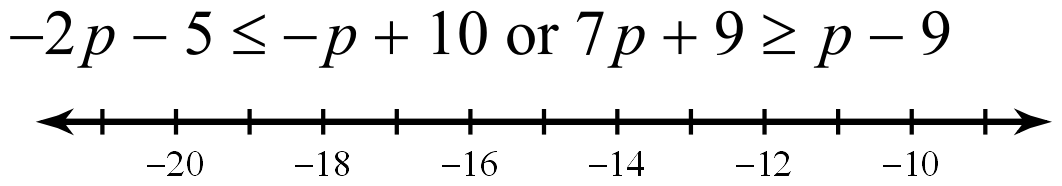 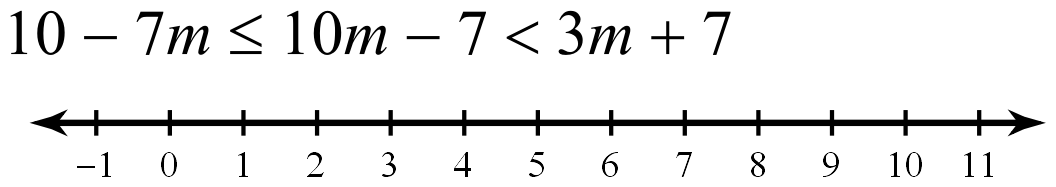 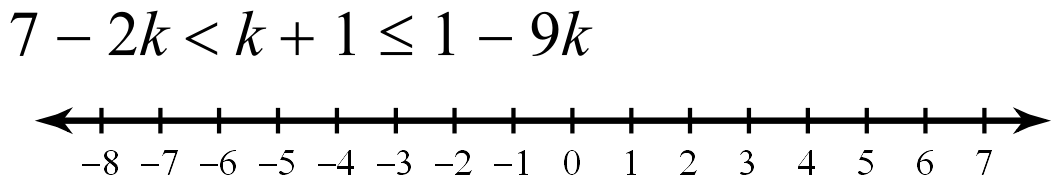 